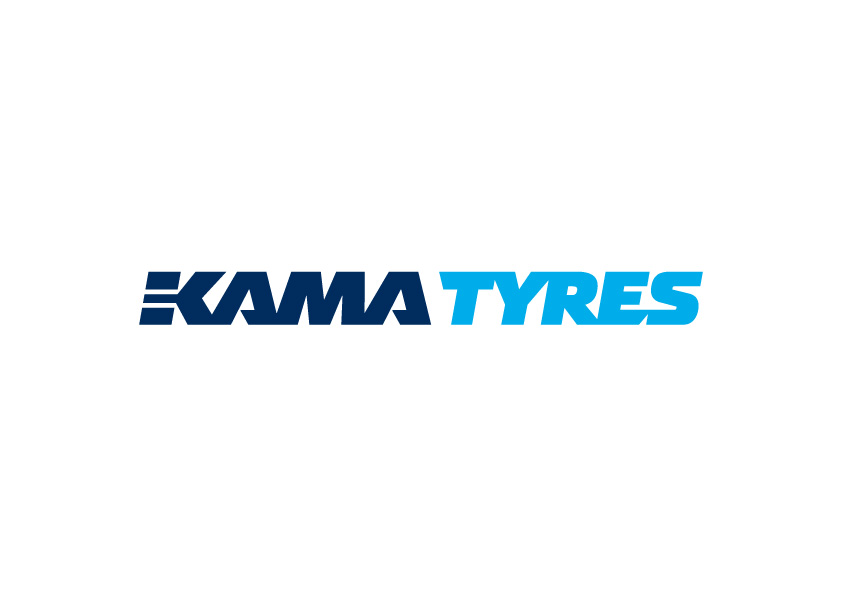 Критерии визуального отбора каркасов (б/у грузовых цельнометаллокордных шин для восстановления)2019 г.1) Типоразмер, бренд (см. действующий прайс-лист на закупку каркасов);2) Максимальный возраст каркаса не более 6 лет (DOT);3) Читаемый серийный номер, кроме случаем каркасов без серийных номеров;4) Остаточная глубина протектора не менее 1 мм;5) Наличие не более 1 заплатки (пластыря) на беговой части, размером не более 120 мм в диаметре. Не допускается наличие латки на типоразмерах: 295/60R22.5,  295/75R22.5, 315/60R22.5,  305/70R22.5, 385/65R22.5, 385/55R22.5;6) Отсутствие других сквозных повреждений на беговой при наличии одной латки, на типоразмерах, на которых допускается одна латка;7) Отсутствие сквозного повреждения шириной более 10 мм;8) Отсутствие сквозных повреждений: прокола, пореза на боковине и плечевой зоне каркаса до корда (в т.ч. отремонтированное, например, заплатка на боковине или на плечевой зоне).      9) Целостность проволочного сердечника бортового кольца каркаса.10) Отсутствие видимых повреждений внутренней части каркаса. 11) Отсутствие оголённого и окисленного корда на беговой части шины площадью не более 100 мм и глубиной более двух верхних слоёв брекера.